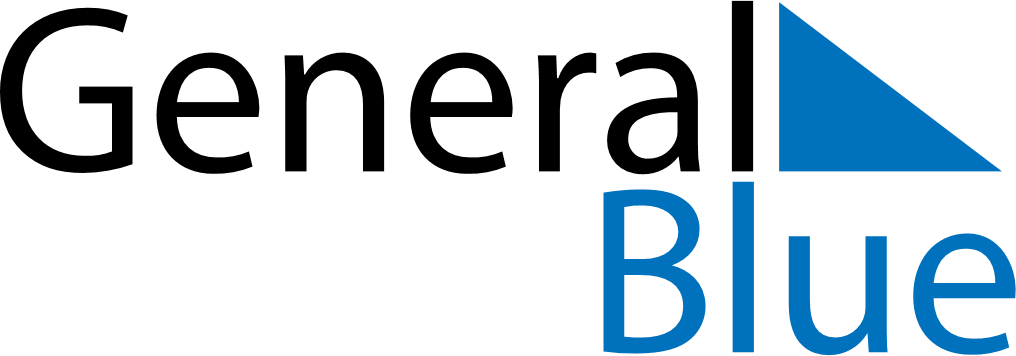 May 2024May 2024May 2024May 2024May 2024May 2024Cambridge Bay, Nunavut, CanadaCambridge Bay, Nunavut, CanadaCambridge Bay, Nunavut, CanadaCambridge Bay, Nunavut, CanadaCambridge Bay, Nunavut, CanadaCambridge Bay, Nunavut, CanadaSunday Monday Tuesday Wednesday Thursday Friday Saturday 1 2 3 4 Sunrise: 3:42 AM Sunset: 10:12 PM Daylight: 18 hours and 30 minutes. Sunrise: 3:36 AM Sunset: 10:17 PM Daylight: 18 hours and 40 minutes. Sunrise: 3:31 AM Sunset: 10:22 PM Daylight: 18 hours and 51 minutes. Sunrise: 3:25 AM Sunset: 10:28 PM Daylight: 19 hours and 2 minutes. 5 6 7 8 9 10 11 Sunrise: 3:20 AM Sunset: 10:33 PM Daylight: 19 hours and 13 minutes. Sunrise: 3:14 AM Sunset: 10:39 PM Daylight: 19 hours and 24 minutes. Sunrise: 3:08 AM Sunset: 10:44 PM Daylight: 19 hours and 35 minutes. Sunrise: 3:02 AM Sunset: 10:50 PM Daylight: 19 hours and 47 minutes. Sunrise: 2:56 AM Sunset: 10:56 PM Daylight: 19 hours and 59 minutes. Sunrise: 2:50 AM Sunset: 11:02 PM Daylight: 20 hours and 12 minutes. Sunrise: 2:44 AM Sunset: 11:09 PM Daylight: 20 hours and 25 minutes. 12 13 14 15 16 17 18 Sunrise: 2:37 AM Sunset: 11:15 PM Daylight: 20 hours and 38 minutes. Sunrise: 2:30 AM Sunset: 11:22 PM Daylight: 20 hours and 52 minutes. Sunrise: 2:22 AM Sunset: 11:30 PM Daylight: 21 hours and 7 minutes. Sunrise: 2:14 AM Sunset: 11:38 PM Daylight: 21 hours and 23 minutes. Sunrise: 2:06 AM Sunset: 11:46 PM Daylight: 21 hours and 40 minutes. Sunrise: 1:56 AM Sunset: 11:56 PM Daylight: 21 hours and 59 minutes. Sunrise: 1:45 AM Sunset: 12:07 AM Daylight: 22 hours and 21 minutes. 19 20 21 22 23 24 25 Sunrise: 1:31 AM Sunset: 12:21 AM Daylight: 22 hours and 50 minutes. Sunrise: 1:05 AM Sunset: 12:48 AM Daylight: 23 hours and 42 minutes. Sunrise: 12:00 AM Sunset: 4:59 PM Daylight: 0 hours and 0 minutes. Sunrise: 12:00 AM Sunset: 4:59 PM Daylight: 0 hours and 0 minutes. Sunrise: 12:00 AM Sunset: 4:59 PM Daylight: 0 hours and 0 minutes. Sunrise: 12:00 AM Sunset: 4:59 PM Daylight: 0 hours and 0 minutes. Sunrise: 12:00 AM Sunset: 4:59 PM Daylight: 0 hours and 0 minutes. 26 27 28 29 30 31 Sunrise: 12:00 AM Sunset: 4:59 PM Daylight: 0 hours and 0 minutes. Sunrise: 12:00 AM Sunset: 4:59 PM Daylight: 0 hours and 0 minutes. Sunrise: 12:00 AM Sunset: 4:59 PM Daylight: 0 hours and 0 minutes. Sunrise: 12:00 AM Sunset: 4:59 PM Daylight: 0 hours and 0 minutes. Sunrise: 12:00 AM Sunset: 4:59 PM Daylight: 0 hours and 0 minutes. Sunrise: 12:00 AM Sunset: 4:59 PM Daylight: 0 hours and 0 minutes. 